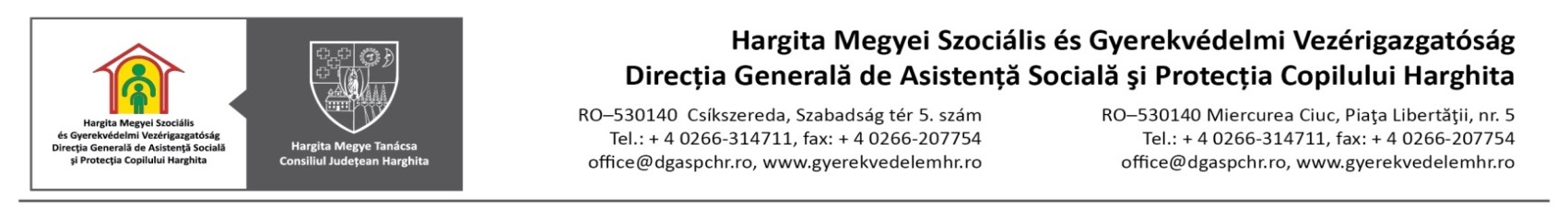 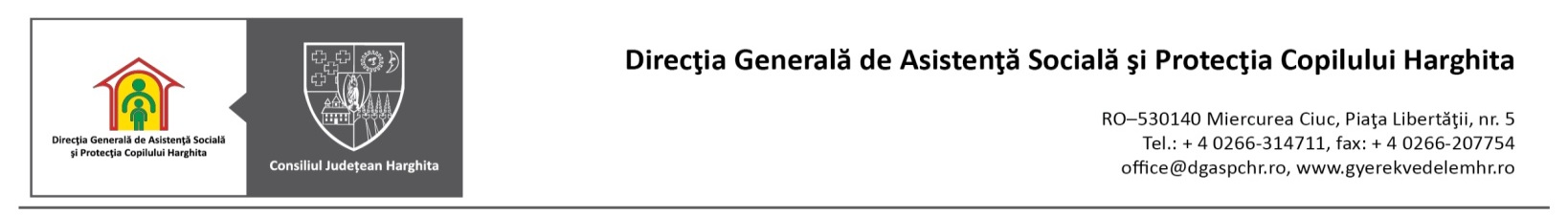 Numărul copiilor cu măsură de protecție aflați în sistemul de protecție a copilului Harghita Anul 2019Tip plasament/Luna IIIIIIIVVVIVIIVIIIIXXXIXIIPlasament familial154155158159166165165165165163161156la rude112113115117122121121122122120118115la alte persoane424243424444444343434341Plasament la AMP420425425430437440440435434435437434Plasament la centre de plasament de tip familial327323320320318319318317315313311306Plasament în centre de tip rezidenţial10410310610210710210410097989898centre pentru copii cu deficiențe 10410310610210710210410097989898Plasament în centre pentru copii cu handicap sever545453525353525252515151Tutelă252727272727282727282832Centre de zi456456589904904904844844850850850845Plasamente în regim de urgenţă		213332536612Plasament la organizații private autorizate189191231192192191177176179175172171Total173117351912218922072203213521192125211921092095